MailKonten, Adressbücher, Kalender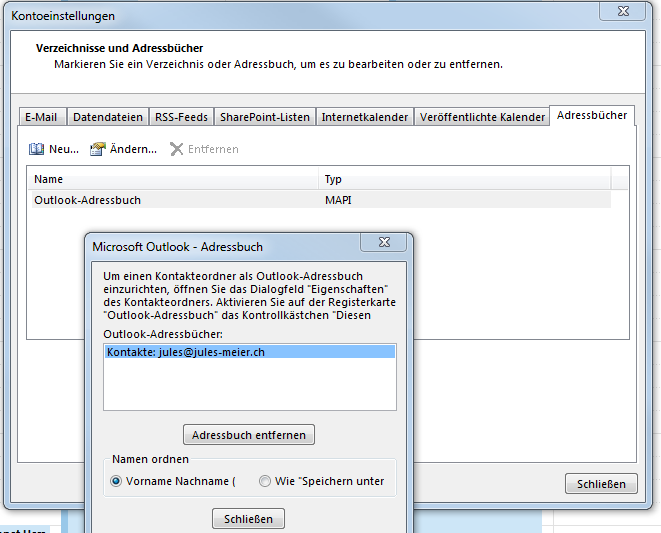 